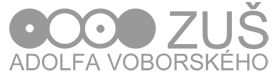 INFORMACE O POZDNÍM PŘÍCHODUŽádám o prominutí včasných příchodů mého dítěte do výuky v ZUŠ A. Voborského:Za kladné vyřízení mé žádosti předem děkuji.Rozhodnutí ředitele: __________________________________________________________________Jméno a příjmení dítětePředmětVyučujícíPozdní příchod o kolik minutNa jaké období(pololetí nebo školní rok)Žádající zákonný zástupce (jméno a příjmení)Kontakt zákonného zástupceDatum podané žádostiPodpis zákonného zástupce